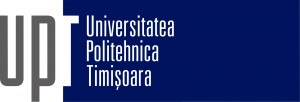 În conformitate cu prevederile Normelor metodologice de aplicare a Legii nr. 85/2016 privind plata diferenţelor salariale cuvenite personalului didactic din învăţământul de stat pentru perioada octombrie 2008 - 13 mai 2011 din 31.08.2016, pentru evitarea  oricărei dificultăţi în plata diferenţelor de drepturi salariale, angajații  sau foștii angajați ai UPT, cadre didactice și personal didactic auxiliar,  care şi-a desfăşurat activitatea în perioada 1  octombrie  2008 - 13  mai  2011 sau, după caz, pentru o parte din acest interval de timp adresează o cerere, conform modelului prevăzut în Anexa.
Cererea se depune la registratura universității sau se trimite prin poştă cu confirmare de primire, prin fax ori prin poştă electronică sau prin alte mijloace ce asigură transmiterea cererii şi confirmarea primirii acesteia.Atașam prezentei adrese:Cerere în vederea plăţii diferenţelor de drepturi salariale prevăzute de Legea nr. 85/2016 privind plata diferenţelor salariale cuvenite personalului didactic din învăţământul de stat pentru perioada octombrie 2008 - 13 mai 2011 (Model);Normele metodologice de aplicare a Legii nr. 85/2016 privind plata diferenţelor salariale cuvenite personalului didactic din învăţământul de stat pentru perioada octombrie 2008 - 13 mai 2011 din 31.08.2016.Pentru mai multe informații, vă puteți adresa d-nei Adamescu Nicolina-șef Birou Salarizare, tel. 0256-403045 sau prin e-mail la adresa nicolina.adamescu@upt.ro.
Formatul electronic al cererii este disponibil pe pagina web a universității la secțiunea “informații-legislație-personal”.                   RECTOR               				         DIRECTOR DIRECȚIA RESURSE UMANE Prof.univ. dr.ing. Viorel-Aurel ŞERBAN                                                            Dorina RUŞEŢ                                                                                           AnexăCERERE* 
în vederea plăţii diferenţelor de drepturi salariale prevăzute de Legea nr. 85/2016 privind plata diferenţelor salariale cuvenite personalului didactic și didactic auxiliar din învăţământul de stat pentru perioada octombrie 2008 - 13 mai 2011MODELCătre Universitatea Politehnica Timișoara Domnului Rector prof.univ.dr.ing. Viorel-Aurel ȘERBANSubsemnatul/Subsemnata, . . . . . . . . . . . . . . . . . . . . . . . . . . . . . . . . . . . . . . . . .. . . . . (fostă . . . . . . . . . . . . . . . .. . .)**, posesor/posesoare al/a B.I./C.I. seria . . . . . . . . . . nr. . . . . . . . . CNP . . . . . . . . . . . . . .  . . . . . . . . ., angajat/ă al/a instituţiei pe care o conduceţi pe funcţia de . . . . . . . . . . . . .  . . . . . în perioada . . . . . . . . . . . . . . . . . .  . . . .. . . . . ., solicit plata diferenţelor de drepturi salariale prevăzute de Legea nr. 85/2016 în contul*** . . . . . . . . . . . .  . . . . . . ., deschis la . . . . . . . . . . . . . . . . . . . . . . . . . . . . . . . . . . . . . . . . . . . . . . . . . pe numele subsemnatului/subsemnatei. *Se completează doar de către următoarele categorii de personal: cadre didactice și didactic auxiliar** În cazul schimbării numelui de familie, beneficiarul depune documente justificative. *** pentru angajații UPT nu se completează contul bancar, acesta existând în baza de date la Direcția Resurse UmaneData											Semnătura